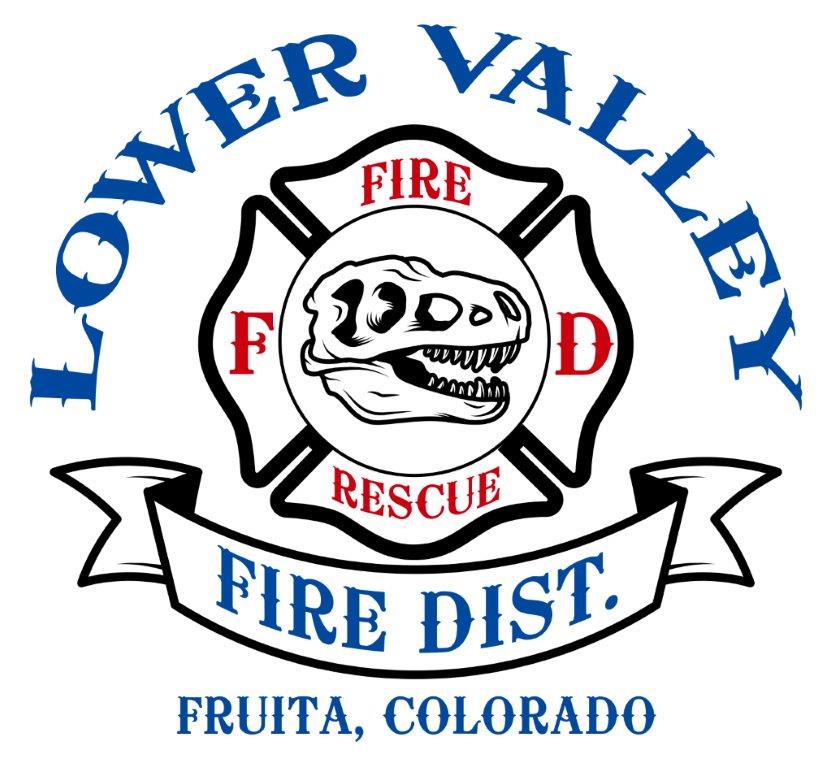 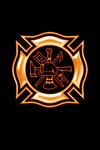 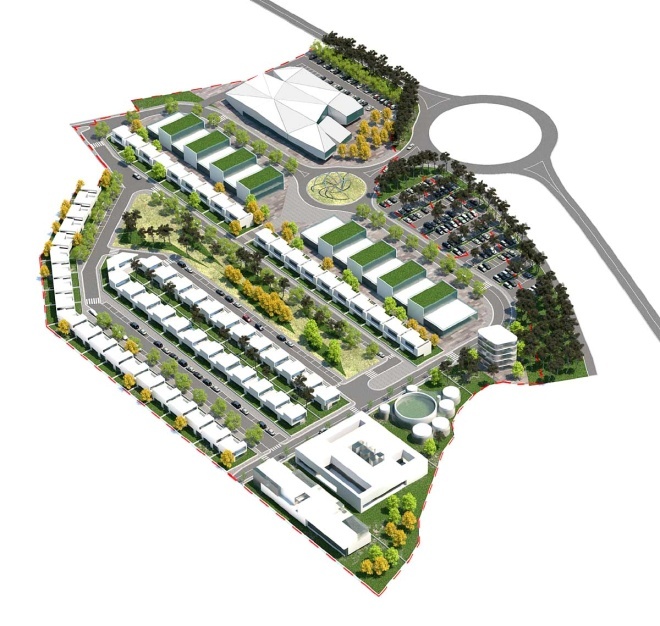 The Planning Process (Step 1)Before you can start the Fire Department Clearance process, you must first obtain an approved Planning Clearance from either the City of Fruita Planning Department or the Mesa County Planning Department.Planning ClearanceA planning Clearance verifies that any building issues, such as zoning, drainage, availability of utilities, etc., have been addressed before the building process takes place.For Questions, call:Community Development Department(for projects in the City): 970-858-0786ORMesa County Planning Department(for projects in the County):970.244.1636Fire Department Clearance Process for Building Permits (Step 2)The Fire Department Clearance Process for Building Permits is a completely separate process from the Planning Process. It takes approximately 10 days for the Fire Department to review you plans. Please follow the steps below:#1Bring one (1) complete set of building plan to the Fire Department. The plan must be identical to the plans you submit to the Mesa County Building Department. If required by the Building Department, include an engineer or architect seal.If you want to have a set of Fire Department approved plans, please submit two (2) complete sets for review. The Fire Department will keep a set of plans.#2At the front desk of the Fire Department, fill out the Plan Review Work sheet/ Building Permit Clearance form and attach it to you plans.After the plan has been reviewed, any comments will be listed on the clearance form and you will be called to pick up the completed clearance. If there is a charge involved, you will be advised of it at the time of the call.#3Pick up the completed Fire Department Clearance for at the front desk.Take one (1) copy to the Mesa County Building Department and 200 South Spruce, Grand Junction, CO. Please note: If you submitted plans are inadequate or require change, you will be contacted to discuss what is needed. The review period does not begin until we receive acceptable plans.For Fire Protection Systems:If your project includes fire protection systems such as: fire sprinkler systems, hood extinguishing systems, spray booths or hazardous material storage tanks, your subcontractor for the system will submit plans and specifications under a separate clearance form. These plans can be submitted (after) your receive you building permit. 